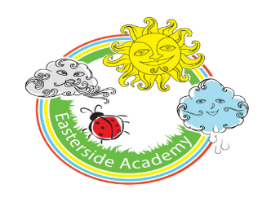 Easterside AcademyNursery & Reception - Home Learning - Weeks beginning 06.07.20/13.07.20Our Enquiry / Topic question is:  REMEMBER TO SHARE YOUR LEARNING AND ACTIVITIES ON OUR CLASS SEESAW PAGE!
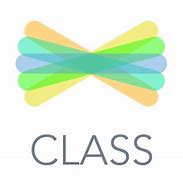 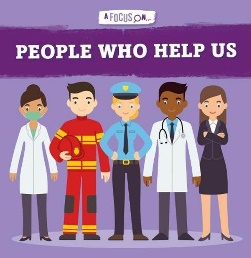        How do people help us?        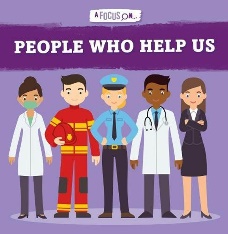 Activity:Phonics activity ideas:NurseryWeek One- 6.7.20 http://www.letters-and-sounds.com/phase-1-games.html-  a selection of Phase 1 games • https://new.phonicsplay.co.uk/resources/phase/1/sound-starters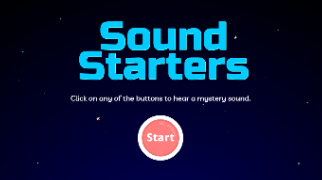 Initial sound sheets https://cleverlearner.com/letter-sounds/beginning-sound-worksheets.htmlI spy something that starts with…. (initial sounds focus)Nursery: Week Two  13.7.20Initial sound gamehttp://www.letters-and-sounds.com/phase-1-games.html-  a selection of Phase 1 games http://www.letters-and-sounds.com/phase-1-games.html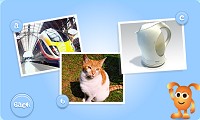 https://www.bbc.co.uk/cbeebies#/lb/razzledazzle/chitchatchesthttps://www.phonicsplay.co.uk/resources/phase/1/hickory-dickory-dock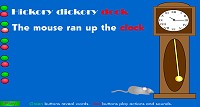 I spy something that starts with…. (initial sounds focus)Initial sound sheets https://cleverlearner.com/letter-sounds/beginning-sound-worksheets.htmlReception-Week one/two-Website links.https://www.phonicsbloom.com/uk/game/list/phonics-games-phase-4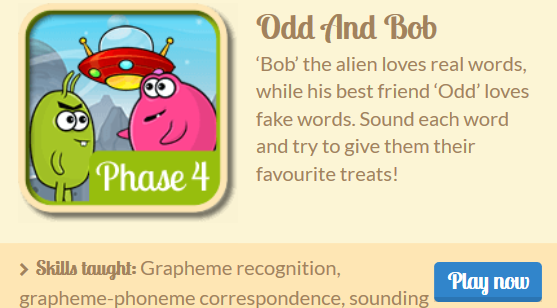 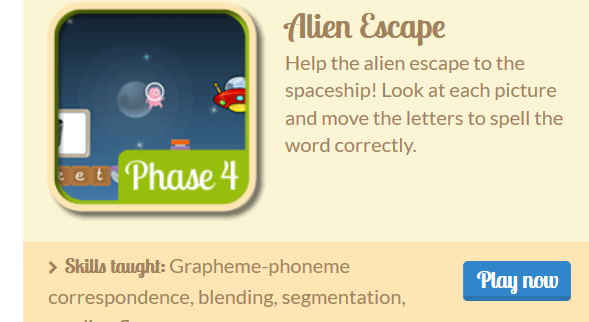 Week One- 6th July Read/write cvc/ cvcc/ccvc words; recap on words with the sh , ch sounds CVC red,hill,dig,dog,fog,bit,sit,fit,hit,tan,pan,fuzz, buzz, tell,sell,CVCC/ CCVC words melt, hump, flop, frill, drill, Read and write CCVCC words –blank,steps,drift,cramp,drops,skunk,stank,slump,crust.scalpshop, shut, hush,  bush, ship, push, rush, such,  shush, shrill, chips, chops, chin, chest punch,Read/write simple sentences:  I can push the crab into the pond. I can spell ……… You and I can jump on the bench. I lost my shell on the path. The chest is on the ship. . I lost my shell on the path. Mum and Dad are crossRead/write cvc/ cvcc/ccvc words; recap on words with the th soundsthis, that, path, than, three, thump, moth, bath, cloth, thing, theft, thank The moth was on the path. The cloth fell in the bath. Read/write simple sentences: We like to munch food with a fork, It is fun to go and see the cows on the farm. How do you get a coat on? Me and my dad like to go to the park..Tricky words to read and spell ; said, he, she,go, going, no, me/ be/we/ you, like , some, comeWeek Two  - 13th.July Tricky CVC words – fell, sat, get, wet, wag, dog, cat, pop, pat, jet  The dog was in the jet. I fell and got wet.Trickier CVCC / CCVC words – milk, sent, next, jump, from, sand, crib, sink, pram, snob The crab was on the cart in the yard.   I can push the crab into the pond. My coat is wet and damp. I can munch plums. You and I can help Mum and Dad with the chest.Trickiest CCVCC words –  toast lifts, drift, skunk, melts, strum, crust, trust, grift, scrub, fists The crust on the toast was black. ……… You and I can jump on the bench I can press the horn. I can spell…. Stan can cross the road.• Tricky words to read and spell: some, come, are, you, the, my, Dad, Mum, said.Practise words with the new digraphs – sh, ch,th,or,ai,ng,qu,Practice reading and spelling er sound hammer, farmer,letter,rocker,ladder,supper,Summer,butter,turner,boxer,better,banner,river,flower,powder,finger,Tricky CVC words   - wet, leg, red, pot, bin, jug, jog, run, jam ,wig Read/dictate - I can jog up the hill. My leg is wet. The pot and the jug are red, Trickier - CCVC CVCC words,spin, flag, grip, glad, twin, sniff, drop, swim, clap, clip Read/dictate The flag fell into the river. I can sniff the flower. I went up the ladder, Trickier- CCVCC words grunt, crept, drift, slept, think, thank, blink, drank, blank, trunk, blend, trampRead/ dictate She had toast and butter for her supper. The trunk of the tree was brown. He went up the ladder with his hammer. Phonics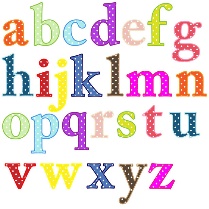 Phonics activity ideas:NurseryWeek One- 6.7.20 http://www.letters-and-sounds.com/phase-1-games.html-  a selection of Phase 1 games • https://new.phonicsplay.co.uk/resources/phase/1/sound-startersInitial sound sheets https://cleverlearner.com/letter-sounds/beginning-sound-worksheets.htmlI spy something that starts with…. (initial sounds focus)Nursery: Week Two  13.7.20Initial sound gamehttp://www.letters-and-sounds.com/phase-1-games.html-  a selection of Phase 1 games http://www.letters-and-sounds.com/phase-1-games.htmlhttps://www.bbc.co.uk/cbeebies#/lb/razzledazzle/chitchatchesthttps://www.phonicsplay.co.uk/resources/phase/1/hickory-dickory-dockI spy something that starts with…. (initial sounds focus)Initial sound sheets https://cleverlearner.com/letter-sounds/beginning-sound-worksheets.htmlReception-Week one/two-Website links.https://www.phonicsbloom.com/uk/game/list/phonics-games-phase-4Week One- 6th July Read/write cvc/ cvcc/ccvc words; recap on words with the sh , ch sounds CVC red,hill,dig,dog,fog,bit,sit,fit,hit,tan,pan,fuzz, buzz, tell,sell,CVCC/ CCVC words melt, hump, flop, frill, drill, Read and write CCVCC words –blank,steps,drift,cramp,drops,skunk,stank,slump,crust.scalpshop, shut, hush,  bush, ship, push, rush, such,  shush, shrill, chips, chops, chin, chest punch,Read/write simple sentences:  I can push the crab into the pond. I can spell ……… You and I can jump on the bench. I lost my shell on the path. The chest is on the ship. . I lost my shell on the path. Mum and Dad are crossRead/write cvc/ cvcc/ccvc words; recap on words with the th soundsthis, that, path, than, three, thump, moth, bath, cloth, thing, theft, thank The moth was on the path. The cloth fell in the bath. Read/write simple sentences: We like to munch food with a fork, It is fun to go and see the cows on the farm. How do you get a coat on? Me and my dad like to go to the park..Tricky words to read and spell ; said, he, she,go, going, no, me/ be/we/ you, like , some, comeWeek Two  - 13th.July Tricky CVC words – fell, sat, get, wet, wag, dog, cat, pop, pat, jet  The dog was in the jet. I fell and got wet.Trickier CVCC / CCVC words – milk, sent, next, jump, from, sand, crib, sink, pram, snob The crab was on the cart in the yard.   I can push the crab into the pond. My coat is wet and damp. I can munch plums. You and I can help Mum and Dad with the chest.Trickiest CCVCC words –  toast lifts, drift, skunk, melts, strum, crust, trust, grift, scrub, fists The crust on the toast was black. ……… You and I can jump on the bench I can press the horn. I can spell…. Stan can cross the road.• Tricky words to read and spell: some, come, are, you, the, my, Dad, Mum, said.Practise words with the new digraphs – sh, ch,th,or,ai,ng,qu,Practice reading and spelling er sound hammer, farmer,letter,rocker,ladder,supper,Summer,butter,turner,boxer,better,banner,river,flower,powder,finger,Tricky CVC words   - wet, leg, red, pot, bin, jug, jog, run, jam ,wig Read/dictate - I can jog up the hill. My leg is wet. The pot and the jug are red, Trickier - CCVC CVCC words,spin, flag, grip, glad, twin, sniff, drop, swim, clap, clip Read/dictate The flag fell into the river. I can sniff the flower. I went up the ladder, Trickier- CCVCC words grunt, crept, drift, slept, think, thank, blink, drank, blank, trunk, blend, trampRead/ dictate She had toast and butter for her supper. The trunk of the tree was brown. He went up the ladder with his hammer. Literacy/Topic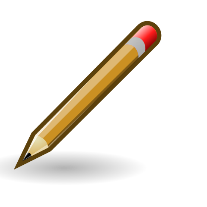 First name writing daily; Start by ordering the letters in your name, so you are aware of the sequence of letters,  move onto practicing to write your name by tracing over the top of your name, then by copying your name, then writing your name independently.If able to write first name independently, encourage to write surname also. Write your name in different ways; with a pencil, in different colours, with water and a paintbrush outside etc. Recording the weather daily and practicing the days of the week. 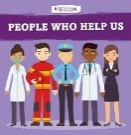 Our Enquiry / Topic question is; How do people help us?Week One:Can you name people who help us? What do they do?  Can you draw and label people who help us?Can you draw and label/write sentence of what equipment people might need and say why.Who helps you at home? What do they do to help you? Do you say thank you for these things? Can you write a thank you letter to someone who helps you?  Younger children can verbally say what they would like to include and say initial/dominate sounds in words. How do you help others? Can you write a list of the things that you do to help others?  Younger children trace, hear initial sound or dominant sounds in words.  Also children can write a list giving meaning to the different marks that they make.Week Two:Can you re-enact/role play a job that someone might do to help us? Like a firefighter, police officer, doctor, dentist, nurse, teacher.  Can you record what you did as part as your ‘job’?   Can you make a script to help someone else re-enact it?Can you design, label and make a vehicle to help ‘people who help us’ to travel around? E.g. fire engine, police car.Can you think of ways you can be more helpful at home and to others? Can you write a list?What job would you like to be when you are older? Can you draw and label your picture?  Why do you want that job?Other topic ideas:Watch the story Fireman Piggy WiggyWatch videos on Youtube about people who help us.Create vehicles linked to people who help us.Role play scenarios of people who help usUse toy vehicles and people to role play scenesCan you make a family chart to show who is helpful around the house or reward chart to encourage you to be more helpful.You can also log in to Espresso and search for people who help us.   https://www.discoveryeducation.co.uk/login/eha/?service=espressoUsername; student7305Password; animalhttps://www.activityvillage.co.uk/people-who-help-usStories and Rhymes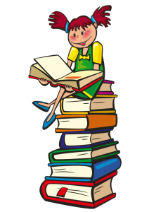 This week’s Stories and RhymesAs well as reading your own stories this week, here are some links to some lovely stories and rhymes.What stories and rhymes have you shared this week, can you share them on Seesaw?Fireman PiggyWiggy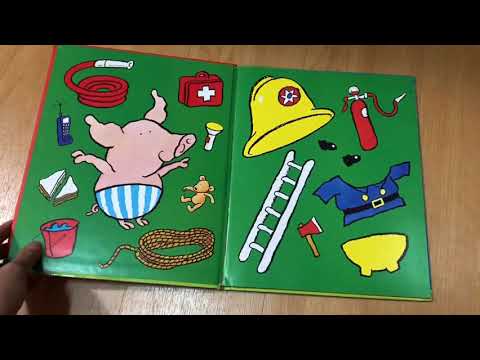 https://www.youtube.com/watch?v=HGCOo6Mx_xwInformation about Firefighters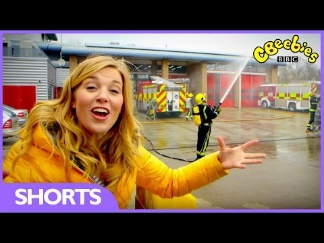 https://www.youtube.com/watch?v=syWonYeJOQU&list=PLQu_7u-A7pyw6mXxin4610866mKHQn-QVPeople Who help us Song-  Adult will need to read and sing along too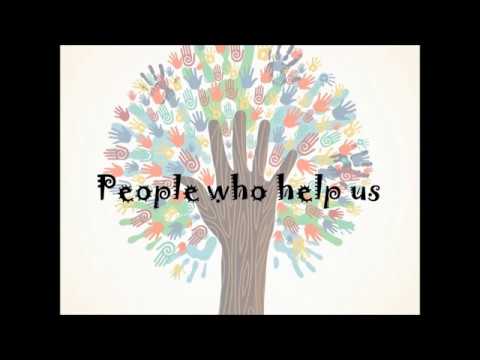 https://www.youtube.com/watch?v=M8Psza6N2OsI need help…who can help you?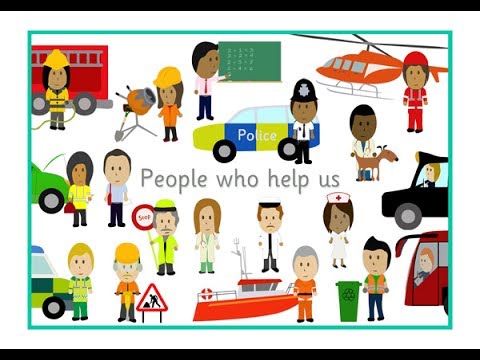 https://www.youtube.com/watch?v=5uTOOQDEMLIMr Tumble- People who help us songshttps://www.youtube.com/watch?v=iyIDg6m4gA0&list=PLVvz5Ji9_a2GCCPYLk1HrT0aPX5KGx2AhMaths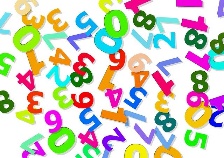 Maths Learning FocusDaily learning; NurseryCounting to 20 daily (if confident up to 20, count to higher numbers), counting back from 10 daily.Order me- find numerals to 10/ 20 and put them in order.Show me- Can you show mw 7 on your fingers? 9? Etc.Count the movements- can you jump 5 times? Clap 7 times? etcCounting songs-Reception:Counting up to 100 daily.Counting backwards from a different number.Number songs to 100Missing numbers- can you find the missing number in the number line?Counting back from a given number (no more than 30)Number recognition to 20 and beyond-write given numbers.Counting in 2s/5s/10sDouble numbers to 10 – using equipment if neededWeek One:2D/3D shapes- explore different shapes- naming and discussing properties- notice shapes in the environment.Addition/subtraction- word problems linked to people who help us. For example: There were 6 fire men on the fire engine, 3 got off. How many now? Encourage the children to write a range of number sentences for addition and subtraction.Younger children could focus on counting reliably and 1 more/1 less.Week Two: Doubling and halving- Use toy people cars to double and halve. Discuss the language- what does double/ half mean?Encourage the children to write numbers sentences for doubling 4+4=8.Number bonds to 10- use people/ cars and any practical objects to make number bondsYounger children- practise counting using different toys- how do we count without making any mistakes?Additional Ideas;Make people and emergency vehicles using different shapes.Order people who help us by size.Sort people under different criteria- hair colour, eye colour etc.People who help us number songs- see links below.Five Little Firemen  https://www.youtube.com/watch?v=9qIAhEtk13M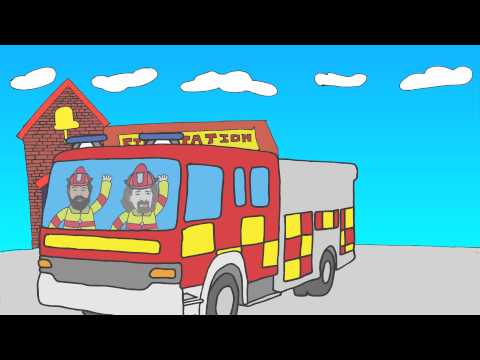 Five little policemen- https://www.youtube.com/watch?v=CZb71BXDDp8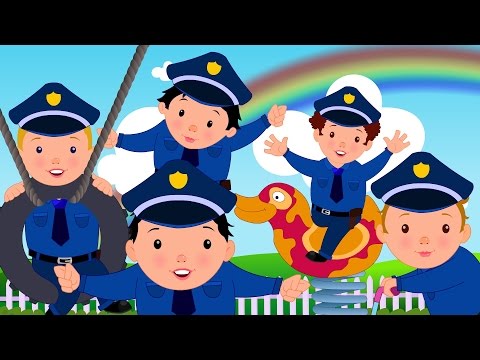 Nuber Jacks-Take away.  https://www.youtube.com/watch?v=kkctu5a1pHc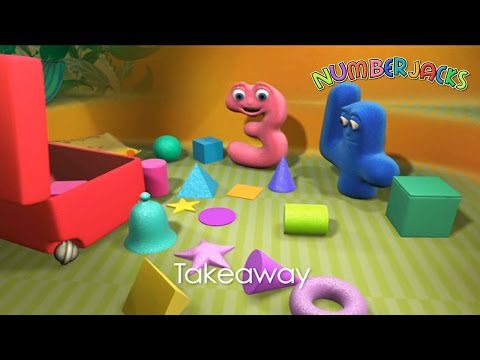 Jack Hartmann Counting Songs
            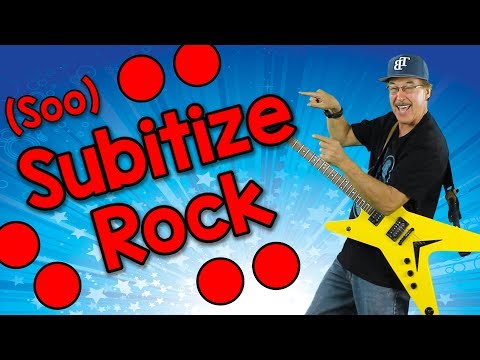 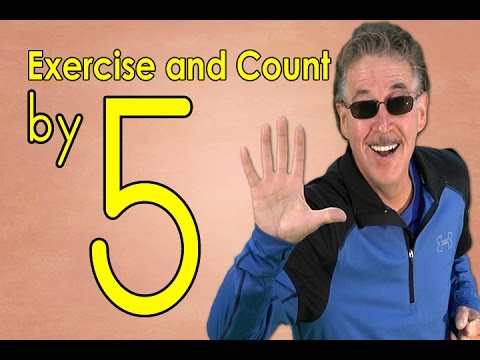 Physical Fun!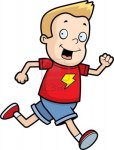 Final ThoughtsWhen you get to the end of the week, have a think about what you have learnt. What can I do now that I found tricky at the beginning of the week? 
What did I really enjoy doing this week?Is there anything I want to find out about more about?Is there anything I need to practise again?Encourage your child to keep revisiting their learning.Have a lovely week and stay safe!